Введение.       Мечта любого классного руководителя – создать единый, дружный коллектив. Любой классный руководитель знает, что от уровня сплоченности коллектива, от эмоционального настроя класса зависит индивидуальный успех каждого учащегося и удовлетворенность жизнью в школе всех ребят. В дружном коллективе легко работать и самому учителю.                        Вся организация воспитательной работы может и должна осуществляться через развитие самоуправления. Его можно определить как руководство жизнедеятельностью своего коллектива, предполагающее разработку, обсуждение, принятие и реализацию решений, т.е. самодеятельность и известную самостоятельность в осуществлении властных функций.      Самоуправление тесно связано с таким явлением, как лидерство в детской среде. От того, кто оказывает влияние на группу детей, кто выступает в роли организации, зависит успешность решения организаторских задач.      Активизировать деятельность всех сразу невозможно. Грань между пассивностью  и активным стилем поведения будет стираться постепенно. Процесс воспитания активности управляем и должен строиться на основе сотрудничества, взаимного уважения и доверия взрослых и детей.  Организация любой деятельности должна решать определенные цели и задачи. Цель организации ученического самоуправления в классе: • воспитание личности с яркими организаторскими качествами, способного принимать решения, ответственного и дисциплинированного; • формирования умений самостоятельно сделать выбор.Задачи организации ученического самоуправления в классе: ✓ создать условия для развития организаторских способностей каждого, формировать лидерские качества; ✓ дать возможность самореализации и самоутверждения каждого через конкретные дела; ✓ создать условия для развития креативности, инициативности, самостоятельности; ✓ создать благоприятные условия совместной деятельности детей и взрослых (учителей и родителей); ✓ формировать толерантность, умение общаться. ✓ реализовать интересы каждого учащегося; ✓ привлечь родителей к совместной деятельности.Структура классного ученического самоуправления.Самоуправление в классе – необходимый компонент современного воспитания. Его цель – адаптация школьников к непрерывно изменяющимся жизненным условиям.Самоуправление способствует личностному росту школьников, развитию их ответственности и самостоятельности. Главной задачей самоуправления  считаю привлечение каждого учащегося к жизнедеятельности класса, поэтому основой классного самоуправления является  Совет дела. Он помогает стать лидером ребятам в зависимости от их интересов и увлечений. Для решения многих значимых вопросов проводится общее классное собрание. Избирается глава самоуправления – губернатор и заместители губернатора, отвечающие за разные направления деятельности.Распределение функций в структуре самоуправления происходит следующим образом:Права и обязанности старосты(губернатора) классаСтароста класса (губернатор класса), входит в совет губернаторов.1. Староста (губернатор) класса - ответственное и почетное поручение. Староста является ответственным уполномоченным одноклассников по организации самоуправления в классе и, одновременно с этим, помощником классного руководителя.2. Староста(губернатор) избирается и переизбирается общим собранием класса из числа учащихся этого класса. Кандидатура старосты согласовывается с классным руководителем.3. Срок полномочий старосты определяется общим собранием класса.4. В своей деятельности староста стремиться к сохранению и развитию лучших традиций класса и школы.5. Староста(губернатор класса отвечает:за организацию хозяйственно-бытовых мероприятий класса, включая дежурство;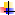 за своевременное информирование одноклассников о событиях, непосредственно касающихся класса;за организацию самоуправления в классе.6. Староста(губернатор класса имеет право:созывать и проводить общие собрания класса;собирать ученический актив класса для обсуждения проблем и конкретных вопросов жизни и деятельности классного коллектива и (или) участия класса в школьных мероприятиях;давать одноклассникам (любому учащемуся класса) постоянные и временные поручения и добиваться выполнения этих поручений;требовать от учащихся своего класса отчетов о выполнении поручений, данных ученику коллективом (общим собранием) класса или лично (старостой);организовывать класс на участие в школьных мероприятиях;Департамент образования. Предназначен для развития познавательных интересов учащихся, творческого подхода и активной позиции в образовательном процессе.Организует и планирует совместно с классным руководителем познавательные дела.Помогает педагогам в подготовке и проведении олимпиад, предметных недель.Ведёт контроль за успеваемостью (заполнение дневников.Ведёт учёт пропусков уроков.Совместно с классным руководителем проводит на классных часах пятиминутки «Информационный вестник».Департамент культуры.Предназначен для приобщения учащихся к эстетическому восприятию окружающего мира, к общечеловеческим культурным и нравственным ценностям; для координации действий при проведении классных и школьных мероприятий.Планирует, организует и проводит классные мероприятия.Ведёт подготовительную работу и отвечает за участие класса в школьных мероприятиях.Организует поздравления учащихся с днём рождения, с призовыми местами на конкурсах, соревнованиях.Проводит совместно с классным руководителем классные часы о культуре общения (поведения, внешнего вида, речи, быта и т.д.).Организует акции гуманитарной помощи воинам, детям-инвалидам, детскому дому и т.д.Департамент спортивно-оздоровительный.Предназначен для формирования у учащихся здорового образа жизни, приобщения к спорту и физкультуре, развития уважения к себе, своему здоровью, здоровью окружающих.Планирует, организует и проводит классные спортивные мероприятия.Помогает в подготовке и проведении школьных спортивных соревнований, праздников, Дней здоровья; отвечает за комплектование команд.Ведёт учёт и пропаганду спортивных достижений класса.Совместно с классным руководителем проводит беседы и классные часы о пропаганде здорового образа жизни.Ведёт учёт и разрабатывает систему поощрений учащихся, активно участвующих в спортивной жизни класса и школы.Департамент труда и хозяйстваПредназначен для формирования сознательной дисциплины учащихся и их правовой культуры.Следит за соблюдением Устава школы.Участвует в разрешении коллективных споров среди учащихся класса.Отвечает за дежурство по классу и школе.Следит за соблюдением правил поведения учащихся на уроках, переменах, во время проведения классных и школьных мероприятий.Совместно с классным руководителем проводит классные часы и беседы по правовым вопросам.Департамент печати и информацииПредназначен для обеспечения гласности в жизни класса, сообщения информации о проводимых мероприятиях и участия в них учащихся класса.Выпускает газеты к праздникам, различные плакаты, боевые листки.Готовит фотогазету об увлечениях, спортивных достижениях учащихся класса.Оформляет класс, школу к различным праздникам, мероприятиям.Обеспечивает наличие фотоаппарата на мероприятиях и отвечает за печатание фотографий.Помогает в оформлении классного уголка.Структура ученического самоуправления 5 «А» класса.Губернатор                                                           Шапиева Софья            Департамент образования  - 		Елфимова Анна Помощники                                          Шуленина ЭллинаДепартамент печати и информации  -      Толмачев Егор            Помощники                                            -        Чернов Сергей                                                                                      Карлова Карина      Департамент   спорта и здоровья - 	Дробышев Федор, Востриков Иван, Спицын Степан.        Ответственный за физкультминутки    -    Бритвин Антон         Департамент  культуры  - 			      Воробьева Дарья         Помощники                                                  -    Горбунов Родион,Абрамова Дарья         Департамент труда и хозяйства               -   Купырова Ангелина, Карпов Иван, Кастаньейра-Баронина Александра.        Помощники   в работе с дневниками         -   Лукинова Валерия,Бондарева Анна, Сарычев СавелийЗаключение Становление классного самоуправления – очень непростой и длительный процесс, требующий системной работы, творческого подхода, душевных сил.   Конечно, не всё удаётся с первого раза, но результаты уже есть: ребята стали более дружными, ответственными, инициативными, небезразличными к жизни класса и лицея. В перспективе учащиеся должны научиться самостоятельному планированию внеклассной  работы, оформительским навыкам организовать свой досуг и привлекать ребят к этой деятельности. Самоуправление может развиваться практически во всех видах деятельности учащихся. Оно развивается быстрее там, где более ярко выражена сфера их интересов.  Задача учителя –  помочь обучающимся, поддержать их инициативу, видеть и маленький, и большой успех каждого ученика в порученном ему деле и умело поощрять его. 